и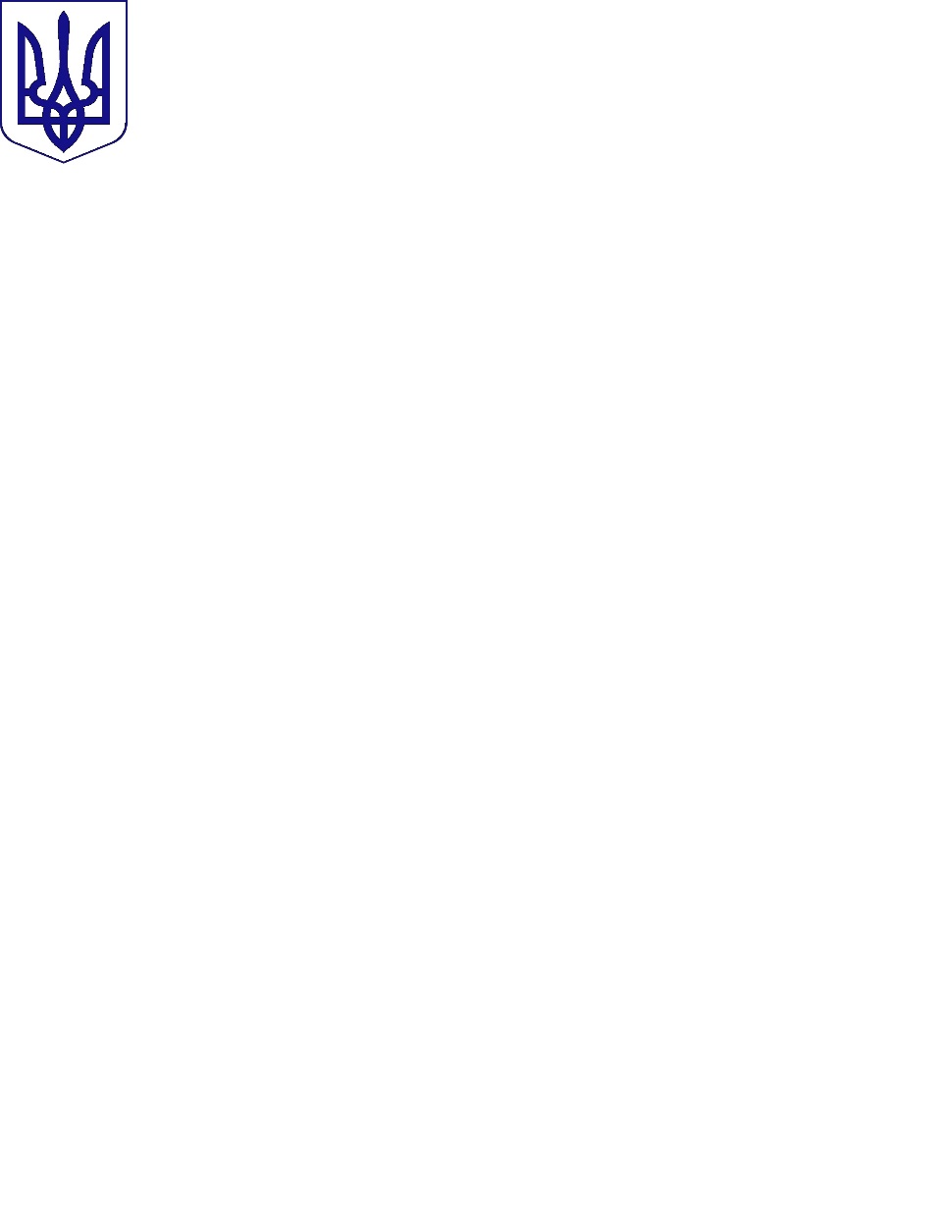 МІНІСТЕРСТВО ОСВІТИ І НАУКИ УКРАЇНИУКРАЇНСЬКИЙ ДЕРЖАВНИЙ ЦЕНТР ПОЗАШКІЛЬНОЇ ОСВІТИКловський узвіз 8, м. Київ, 01021; т/ф (044) 253-75-25; тел. 253-63-99, 253-01-05 “МТС” +38 (050) 566-89-50; “Київстар” +38 (097) 751-98-81E-mail: udcpoua@gmail.com; estetudcpo@gmail.com ; texnudcpo@gmail.com; mettod2@gmail.com Web-site:http://udcpo.com.ua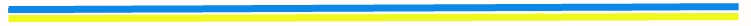 Від 22.09.2020 р. № 09-21Директорам обласних, Київського міського центру, палаців дитячо -юнацької творчості естетичноговиховання, державних будинків художньої та технічної творчості Про проведення Всеукраїнськоговідкритого фестивалю-конкурсу ігрових програм «Адреса дитинства – Гра»(дистанційний формат)Відповідно до наказу Міністерства освіти і науки України від 28.11.2019 № 1489 «Про затвердження Плану всеукраїнських і міжнародних організаційно-масових заходів з дітьми та учнівською молоддю на 2020 рік (за основними напрямами позашкільної освіти) з обов’язковим виконанням вимог Постанов Кабінету Міністрів України від 11.03.2020 року № 211 «Про запобігання поширенню на території України коронавірусу COVID-19», від  22 липня 2020 р. № 641 «Про встановлення карантину та запровадження посилених протиепідемічних заходів на території із значним поширенням гострої респіраторної хвороби COVID-19, спричиненої коронавірусом SARS-CoV-2», з 29 до 31 жовтня 2020 року у місті Запоріжжі Українським державним центром позашкільної освіти спільно з закладом позашкільної освіти «Центр дитячої та юнацької творчості Шевченківського району» Запорізької міської ради Запорізької області буде проведено Всеукраїнський відкритий фестиваль-конкурс ігрових програм «Адреса дитинства – Гра» (дистанційний формат). Умови проведення додаються. До участі запрошуються вихованці (учні) закладів позашкільної, загальної середньої, професійної, (професійно-технічної) та вищої освіти України віком від 7 до 17 років.  Додаткова інформація за телефонами: у місті Запоріжжі тел./факс (061) 701-05-62 (контактні особи:  Мазнєва Галина Василівна (050) 159-26-11, (098) 431-26-84; Ніколаєнко Ірина Василівна  (095) 388-00-01, (096) 387-74-30).Директор                                                                                     Геннадій ШКУРА Надія Зубанова (044) 253 63 99  Додатокдо листа УДЦПО від 22.09.2020 р. № 09-21Умови проведенняВсеукраїнського відкритого фестивалю-конкурсу ігрових програм«Адреса дитинства – Гра»(дистанційний формат)1. Загальні положення1.1. Всеукраїнський відкритий фестиваль-конкурс ігрових програм «Адреса дитинства – Гра» (дистанційний формат) (далі фестиваль-конкурс) проводиться з метою формування та розвитку ігрової культури у дітей, як важливого елементу їх повноцінного особистісного росту, набуття освіченості, соціалізації; пошук і впровадження інноваційних форм ігрової діяльності. 1.2. Основними завданнями фестивалю-конкурсу є: аналіз ігрової культури сучасних дітей, ставлення до сегменту «живої» гри, як засобу побудови ефективних комунікацій, набуття досвіду взаємодії, інструменту передачі інформації, сучасного розвитку традицій; використання гри як форсайт-технології (технології моніторингу та визначення аспектів стратегічного характеру та формування базових технологій, що впливають на формування життєвих компетенцій особистості дитини); реалізація творчого потенціалу та підвищення майстерності юних організаторів ігрового дозвілля; виявлення та популяризація кращого дитячого та педагогічного досвіду з організації змістовного дозвілля.1.3. Організатори фестивалю-конкурсу: Український державний центр позашкільної освіти; заклад позашкільної освіти «Центр дитячої та юнацької творчості Шевченківського району» Запорізької міської ради Запорізької області за підтримки Департаменту освіти і науки Запорізької обласної державної адміністрації, Комунального закладу «Запорізький обласний центр художньо-естетичної творчості учнівської молоді» Запорізької обласної ради,  департаменту освіти і науки Запорізької міської ради, територіального відділу освіти Шевченківського району Запорізької міської ради Запорізької області.1.4. Для організації та проведення фестивалю-конкурсу створюється організаційний комітет (додаток 1), а для перевірки виконання завдань – журі (додаток 2). 1.5. Ігрова програма – це композиція ігрових заходів інтерактивного характеру, підпорядкованих досягненню визначеної мети. Ігрова програма сама по собі може бути формою гри. Програма проводиться відповідно до сценарію, при її втіленні можуть використовуватися сценічні засоби (звук, аудіо-візуальні засоби, мізансцена, тощо). 1.6. Ігрова програма розглядається як інформаційна, соціокультурна, виховна, освітня технологія для використання в умовах дошкільної, позашкільної, шкільної, професійно-технічної освіти, інституцій, які надають освітні, виховні, інформаційні, соціальні, культурні послуги для дітей та сімей.  2. Учасники фестивалю-конкурсу2.1. До участі запрошуються вихованці (учні) закладів позашкільної, загальної середньої, професійної, (професійно-технічної) та вищої освіти України віком від 7 до 17 років.  3. Порядок проведення фестивалю-конкурсуу дистанційному форматі3.1. Учасники повинні надати якісне відео виступу у конкурсі ігрових програм тривалістю до 20 хвилин. 3.1.2. Ігрові програми розглядаються за наступними номінаціями:«Моя країна»: програми, які спрямовані на усвідомлення національноїідентичності;  «Криниці людяності»: програми, спрямовані на підвищення духовноїемоційної культури, формування екологічних стосунків, стимулювання співпраці та взаємодії для соціально значущих проектів; «Грай-трек»: програми з використанням розвиваючих ігор, рухливих,атракціонів, грай-дискотека; «Світ фентезі»: програми, створені за мотивами літературних творів,кіно, мультфільмів у жанрі фентезі; «Мега Світ»: програми, що мають на меті засвоєння навичок безпечної поведінки, розширення світогляду, усвідомлення відповідальності за власне здоров’я; побудови успішної життєвої кар’єри; розширення світогляду, мислення, навичок дослідницької діяльності, вибору майбутніх професій.3.1.2. Тематику ігрової програми конкурсанти обирають самостійно.3.1.3. Реквізит, яким користується команда, має відповідати вимогамтехніки безпеки та мати естетичний вигляд. 3.1.4. Для музичного супроводу використовуються фонограма (флеш-карта у форматі mp3) або інструментальний акомпанемент. Можливе використання мультимедійного технічного обладнання.3.2. Конкурс сценаріїв: 	3.2.1. Від  закладу освіти надається тільки один сценарій. 3.2.2. Вимоги до оформлення сценарію: титульна сторінка (заклад освіти, назва програми, для якої вікової категорії рекомендовано, інформація про автора(ів));  пояснювальна записка;  літературний сценарій (з детальним описом ігор, танців, повний текст ведучого, вірші, пісні із зазначенням авторів); список літератури, яка використана для написання сценарію. 3.2.3. Кращі сценарії, за згодою автора, можуть бути опубліковані в тематичних збірках та періодичних виданнях. 3.3. Конкурс «Година ігромайстрів»: 3.3.1. Учасники повинні надати якісне відео виступу. Конкурс проводиться у трьох номінаціях: «Давай, грай!» - ігри зі сцени (ігри для великої аудиторії, конкурси, змагання таке інше); «Ігродрайв!» - рухливі ігри (ігри, що передбачають активний рух на відкритому майданчику або у приміщенні); 	«Твій хід!»  - ігри у малих групах, для невеликої кількості учасників (у приміщенні вдома, в транспорті, на перерві, на вулиці, таке інше). 3.3.2. Команда представляє не більше трьох ігор у запропонованих номінаціях тривалістю до 5 хвилин. 3.4.  З метою обміну досвідом між педагогами творчих колективів пропонуємо долучитися до розділу «Освітня ігротека»: 3.4.1. Для участі  необхідно подати презентацію гри (PowerPoint) та її опис. Гра представляється як інструмент, методика, технологія (технологічна складова) для розвитку дитини. Важливим критерієм при виборі гри є авторство, інноваційний характер. 3.4.2. Вимоги до опису гри: - назва гри; - мета; - хід гри; - підведення підсумків; - рекомендації щодо використання. 4. Критерії оцінювання4.1. Критерії оцінювання сценарію ігрової програми:  	новизна та сучасність матеріалу;  логічність, оригінальність драматургії сценарію;  	використання ігрового матеріалу для вирішення завдань та драматургічного ходу програми;  	різноманіття ігор, їх композиція;  	літературна цінність, пізнавальний, розвиваючий компонент;  	доступний та лаконічний опис: образів та ролей дійових осіб (у тому числі ведучих) їх функцій, ігор, ігрових прийомів, дидактичного матеріалу, реквізиту, рекомендованого музичного супроводу, тощо;  	використання технік, що дозволяють зрозуміти рівень досягнення мети програми, закріплення результатів програми як позитивного (негативного) досвіду. 4.2. Критерії оцінювання проведення ігрової програми:  	вирішення простору ігрової програми (декораційні елементи, технічні засоби, визначення зон проведення ігор, розміщення реквізиту, визначення місця для глядачів, тощо);  	дотримання сценарію, його адаптація до умов ігрового простору та аудиторії, побудова мізансцен; методика проведення ігор (визначення та набір учасників, доступність та зрозумілість пояснення правил, управління грою, підведення підсумків);  	мистецтво ведення програми, акторська майстерність виконавців;  	вміння працювати з великою аудиторією, формування та підтримка позитивної атмосфери, інтересу глядачів до подій, їх підключення до вирішення певних завдань програми;  	естетика програми, оптимальне та безпечне використання декорацій, реквізиту, музичного супроводу та аудіо-візуальних засобів;  	досягнення мети, результативність програми. 4.3. Критерії оцінювання виступів юних ігромайстрів: образ ведучого, майстерність його розкриття; - підбір гри відповідно до образу ведучого;  техніка проведення гри (мова, простота, лаконічність пояснення правил та суті гри, заохочення участі, визначення порядку проведення, керівництво грою, підведення підсумків, визначення користі гри);  вміння використання засобів для досягнення мети гри (акторська гра, театралізація; музичний супровід; літературний, інформаційний матеріал; реквізит, аудіо-візуальні засоби, гаджети, тощо). 4.4. Критерії оцінювання розділу «Освітня ігротека»:  новизна та оригінальність матеріалу;  доступність та зрозумілість оформлення презентації;  методика та достовірність представлення матеріалу;  теоретичний та прикладний потенціал. 5. Визначення та нагородження переможців  5.1. Журі фестивалю-конкурсу визначає кращі сценарії ігрових програм, виконавців ігрових програм, юних ігромайстрів, а також кращі матеріали у номінації «Освітня ігротека». Результати оголошуються журі по закінченню фестивалю-конкурсу. 5.2. Журі визначає переможців фестивалю-конкурсу – володаря Гран-прі, лауреатів, дипломантів у номінаціях. 5.3. Журі може започатковувати спеціальні нагороди, у тому числі відзначати серед учасників очної частини фестивалю-конкурсу володарів звання «Ігромайстер» та «Зірка фестивалю». 5.4. Переможці фестивалю-конкурсу нагороджуються дипломами відповідних ступенів Українського державного центру позашкільної освіти. 6. Документація фестивалю-конкурсу6.1. Заявка щодо участі у фестивалі-конкурсі, конкурсні сценарії, фото учасників, відео ігрових програм, відео на конкурс «Година ігромайстерів» та презентація гри (PowerPoint), її опис для участі у розділі «Освітня ігротека» необхідно надіслати до 20 жовтня 2020 року на електронну адресу оргкомітету: сharivnaya_cdut@ukr.net, mazneva_halyna@ukr.net  з поміткою «Адреса дитинства – Гра». 6.2. В режимі онлайн на платформі конференц-зв’язку Zoom відбудуться: 29 жовтня –  відкриття фестивалю-конкурсу, 30 жовтня – відеоперегляд конкурсних виступів та 31 жовтня закриття заходу. Час і посилання на підключення буде надіслано учасникам додатково. Додаток 1  Складорганізаційного комітету Всеукраїнського  фестивалю-конкурсуігрових програм «Адреса дитинства – Гра»Співголови оргкомітету: Шкура Геннадій Анатолійович, директор Українського державного центру позашкільної освіти м. Київ. Захарчук Віктор Миколайович, тимчасово виконувач обов’язків директора Департаменту освіти і науки Запорізької обласної державної адміністрації. Романчук Станіслав Юрійович, директор департаменту освіти і науки Запорізької міської ради. Члени оргкомітету: Педоренко Олена Василівна, заступник директора Українського державного центру позашкільної освіти, м. Київ. Кузнецова Наталія Григорівна, директор Комунального закладу «Запорізький обласний центр художньо-естетичної творчості учнівської молоді» Запорізької обласної ради. Перепелиця Наталія Євгенівна, начальник територіального відділу освіти Шевченківського району департаменту освіти і науки Запорізької міської ради Запорізької області. Щитинина Раїса Юхимівна, директор закладу позашкільної освіти «Центр дитячої та юнацької творчості Шевченківського району» Запорізької міської ради Запорізької області.  										Додаток № 2Складжурі Всеукраїнського відкритого фестивалю-конкурсу ігрових програм «Адреса дитинства – Гра»Співголови журі: Книш Віктор Миколайович, режисер, автор соціально-педагогічних, культурологічних проектів для дітей, радник генерального директори ДП України «Міжнародний дитячий центр «Артек»,  м. Київ. Гарбуз Валентина Олександрівна, культорганізатор Комунальної організації Центру дитячої та юнацької творчості «Шевченківець», лауреат міжнародних та всеукраїнських конкурсів організаторів дозвілля, Заслужена артистка України, м. Київ. Члени журі: Горбинко Валентина Миколаївна, директор компанії АвторитетА, керівник проектного дитячого табору «Портал Літа», м. Київ. Нємая Яніна Семенівна, режисер, член спілки театральних діячів України, м. Київ. Зубанова Надія Іванівна, методист Українського державного центру позашкільної освіти, м. Київ. Вагнер Світлана Іванівна, автор проекту та керівник дитячого клубу «АРТКвест», член правління Національної асоціації дитячих таборів ВБО «Лелека», лауреат міжнародних та всеукраїнських конкурсів ігрових програм для дітей, м. Запоріжжя Додаток  3 (Фірмовий бланк, вихідний номер)ЗАЯВКАна участь у Всеукраїнському фестивалі-конкурсі ігрових програм «Адреса дитинства – Гра» у конкурсі «Ігрова програма»Директор закладу Додаток  4  (Фірмовий бланк, вихідний номер)ЗАЯВКАна участь у Всеукраїнському фестивалі-конкурсі ігрових програм «Адреса дитинства – Гра» у «Конкурсі сценаріїв»Директор закладу Додаток 5 (Фірмовий бланк, вихідний номер)ЗАЯВКАна участь у Всеукраїнському фестивалі-конкурсі ігрових програм «Адреса дитинства – Гра» у конкурсі «Година ігромайстрів»Директор закладу Додаток 6 (Фірмовий бланк, вихідний номер)ЗАЯВКАна участь у Всеукраїнському фестивалі-конкурсі ігрових програм «Адреса дитинства – Гра»  «Освітня ігротека»Директор закладу           1.Область, місто, район, селище2.Назва закладу, при якому працює колектив; реквізити закладу (індекс, адреса, телефон, факс, е-mail)3.Назва колективу4.П І Б керівника колективу (повністю), контактний телефон, е-mail5.Прізвище та ім'я всіх учасників команди, вік6.Прізвище та ім'я ведучих, вік7.Номінація конкурсу8.Назва ігрової програми9.Тема та жанр програми10.Для якої вікової категорії розрахована програма1.Область, місто, район, селище2.Назва закладу, при якому працює учасник; реквізити закладу (індекс, адреса, телефон, факс, е-mail)3.П І Б учасника конкурсу (повністю), посада, контактний телефон, е-mail4.Назва ігрової програми5.Тема та жанр програми 6.Для якої вікової категорії розрахована програма1.Область, місто, район, селище2.Назва закладу, при якому навчається учасник; реквізити закладу (індекс, адреса, телефон, факс, е-mail)3.Прізвище, ім’я учасника4.Вік учасника5.Номінація конкурсу6.Назва гри7.Для якої вікової категорії розрахована гра1.Область, місто, район, селище2.Назва закладу, при якому працює педагог; реквізити закладу (індекс, адреса, телефон, факс, е-mail) 3.Прізвище, ім’я учасника.Контактний телефон, е-mail4.Назва гри5.Тематика гри6.Для якої вікової категорії розрахована гра